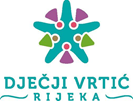 Klasa:  003-06/01-22/1Ur.broj:2170-54-01-22-1Rijeka, 1.4. 2022.IZVOD IZ ZAPISNIKA       (ODLUKE, ZAKLJUČCI)sa 1. konstituirajuće sjednice Upravnog vijeća Dječjeg vrtića Rijeka održane 1. travnja 2022.g.Prijedlog Dnevnog reda:Konstituiranje Upravnog vijeća Dječjeg vrtića RijekaDonošenje Odluke o upisu djece i o mjerilima upisa u Dječji vrtić Rijeka za pedagošku 2022./2023. godinuDonošenje Pravilnika o izmjenama Pravilnika o radnim mjestima Dječjeg vrtića RijekaZahtjev za korištenjem neplaćenog dopustaDonošenje Odluke o raspisivanju natječaja za zasnivanje radnog odnosaRaznoKonstituiranje Upravnog vijeća Dječjeg vrtića Rijeka	Upravno vijeće jednoglasno sa 5 glasova ZA (N. Poropat nije glasala) donijelo je sljedećuO D L U K UNADJA POROPAT odabire se za predsjednicu Upravnog vijeća Dječjeg vrtića Rijeka.Upravno vijeće jednoglasno sa 5 glasova ZA (T. Masovčić nije glasala) donijelo je sljedećuO D L U K UTAJANA LUKSETIĆ odabire se za zamjenicu predsjednice Upravnog vijeća Dječjeg vrtića Rijeka.Donošenje Odluke o upisu djece i o mjerilima upisa u Dječji vrtić Rijeka za pedagošku 2022./2023. godinuUpravno vijeće jednoglasno je donijelo sljedećuODLUKUo upisu djece i o mjerilima upisa u Dječji vrtić Rijeka za pedag. 2022./2023. godinu1.	Donosi se Odluka o upisu djece i o mjerilima upisa u Dječji vrtić Rijeka za pedagošku 2022./2023. godinu.2.	Temeljem čl. 22. st. 2. Statuta Dječjeg vrtića Rijeka, natječaj za upis djece u Dječji vrtić Rijeka za pedagošku  2022./2023. godinu objavit će se na mrežnim stranicama Ustanove.       3.	Donošenje Pravilnika o izmjenama Pravilnika o radnim mjestima Dječjeg vrtića RijekaUpravno vijeće jednoglasno je donijelo sljedećuO D L U K UDonosi se Pravilnik o  izmjenama Pravilnika o radnim mjestima Dječjeg vrtića RijekaPravilnik o izmjenama Pravilnika o radnim mjestima Dječjeg vrtića Rijeka izvjesit će se na oglasnoj ploči Ustanove nakon čega dana nakon  dana objave stupiti na snagu.4. Zahtjev za korištenjem neplaćenog dopustaUpravno vijeće jednoglasno je donijelo sljedećuODLUKUo odobrenju korištenja neplaćenog dopustaRadnici se odobrava se korištenje neplaćenog dopusta u razdoblju od 29.7.2022. do 30.12.2022. Za vrijeme korištenja neplaćenog dopusta radnici miruju prava i obveze iz radnog odnosa i u svezi s radnim odnosom.Radnica je dužna vratiti se na posao nakon proteka razdoblja iz točke 1. ove odluke, u suprotnom, prestaje joj pravo po osnovi mirovanja radnog odnosa, odnosno, prestaje joj radni odnos.5. Donošenje Odluke o raspisivanju natječaja za zasnivanje radnog odnosaUpravno vijeće jednoglasno donosi sljedeću O D L U K URaspisuje se natječaj za zasnivanje radnog odnosa na oglasnim pločama i mrežnim stranicama Zavoda za zapošljavanje, oglasnim pločama i mrežnoj stranici Ustanove za radna mjesta:Odgojitelj                                                                                                                     (4 izvršitelja na određeno puno radno vrijeme)      -  u skupini ranog učenja engleskog jezika (2 izvršitelja na neodređeno puno radno vrijeme)      2. Stručni suradnik - psiholog (1 izvršitelj na određeno puno radno vrijeme)      3.  Rehabilitator-odgojitelj (4 izvršitelja na neodređeno puno radno vrijeme)      4. Stručni suradnik - logoped (1 izvršitelj na neodređeno puno radno vrijeme)       5. Kuhar - (3 izvršitelja na neodređeno puno radno vrijeme)      6. Referent računovodstvenih poslova-blagajnik (1 izvršitelj na neodređeno puno radno vrijeme)      7. Samostalni referent za kadrovske poslove (1 izvršitelj na određeno puno radno vrijeme)      8. Spremač (4 izvršitelja na neodređeno puno radno vrijeme) Zapisnik vodila                                                                      Predsjednica Upravnog vijećaIrene Gregorović-Filipčić                                                                  Nadja Poropat